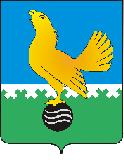 Ханты-Мансийский автономный округ-Юграмуниципальное образованиегородской округ город Пыть-Ях АДМИНИСТРАЦИЯ ГОРОДАтерриториальная комиссия по делам несовершеннолетних и защите их прав                                                                                                  www.pyadm.ru e-mail: adm@gov86.org                                                                                                                                                 e-mail: kdn@gov86org.ruг.   Пыть-Ях,  1 мкр.,  дом  № 5,  кв.  № 80                                                                           р/с 40101810900000010001Ханты-Мансийский автономный округ-Югра                                                                             УФК по ХМАО-ЮгреТюменская      область     628380                                               МКУ Администрация г. Пыть-Яха, л\с 04873033440)тел.  факс  (3463)  46-62-92,   тел. 46-05-89,                                              РКЦ Ханты-Мансийск г. Ханты-Мансийск42-11-90,  46-05-92,  46-66-47                                                                                   ИНН 8612005313   БИК 047162000                                                                                                                    ОКАТМО 71885000 КПП 861201001                                                                                                                                    КБК 04011690040040000140ПОСТАНОВЛЕНИЕ24.08.2016	№ 327Об исполнении межведомственных планов (сводного плана мероприятий по проведению информационной кампании и межведомственного плана по предупреждению социального сиротства) во II квартале 2016 годаЗал заседаний территориальной комиссии по делам несовершеннолетних и защите их прав при администрации города Пыть-Яха, кабинет № 7 по адресу: 1-5-80, в 14-30 часов (сведения об участниках заседания указаны в протоколе заседания территориальной комиссии).Во исполнение пункта 4 постановления территориальной комиссии № 78 от 24.02.2016 субъектами системы профилактики безнадзорности и правонарушений несовершеннолетних была представлена информацию по исполнению сводного плана мероприятий по проведению информационной кампании на территории города Пыть-Яха на 2016 год, утвержденного постановлением территориальной комиссии № 78 от 24.02.2016 (далее по тексту Сводного плана мероприятий), за II квартал 2016 года (приложение 1).Во исполнение пункта 3 постановления территориальной комиссии № 214 от 25.05.2016 субъектами системы профилактики безнадзорности и правонарушений несовершеннолетних была представлена информацию по исполнению межведомственного плана мероприятий по предупреждению социального сиротства на 2016-2017 годы, утвержденного постановлением территориальной комиссии № 214 от 25.05.2016 (далее по тексту Межведомственного плана мероприятий), за II квартал 2016 года (приложение 2).Рассмотрев представленную субъектами системы профилактики безнадзорности и правонарушений несовершеннолетних информацию по исполнению межведомственных планов мероприятий за II квартал 2016 года, руководствуясь п. 13 ст. 15 Закона Ханты-Мансийского автономного округа-Югры от 12.10.2005 № 74-оз «О комиссиях по делам несовершеннолетних и защите их прав в Ханты-Мансийском автономном округе-Югре и наделении органов местного самоуправления отдельными государственными полномочиями по созданию и осуществлению деятельности комиссий по делам несовершеннолетних и защите их прав»,ТЕРРИТОРИАЛЬНАЯ КОМИССИЯ ПОСТАНОВИЛА:Информации управления социальной защиты населения по городу Пыть-Яху (исх. № 15.11-Исх-1803 от 30.06.2016, исх. № 15.11-Исх-1906 от 07.07.2016), ОМВД России по городу Пыть-Яху, БУ «Пыть-Яхская окружная клиническая больница» (исх. № 3393 от 30.06.2016, исх. № 3582 от 07.07.2016), департамента образования и молодежной политики администрации города Пыть-Яха (исх. № 16-1422 от 22.06.2016, исх. № 16-1439 от 24.06.2016), отдела опеки и попечительства администрации города Пыть-Яха (исх. № 21-1531 от 06.07.2016, исх. № 21-1537 от 07.07.2016), отдела по культуре и искусству администрации города Пыть-Яха (исх. № 19-388/1 от 11.07.2016, исх. № 19-406 от 19.07.2016, исх. № 19-407 от 19.07.2016), отдела по физической культуре и спорту администрации города Пыть-Яха (исх. № 20-344 от 08.07.2016), БУ «Комплексный центр социального обслуживания населения «Гелиос» (исх. № 15/09-Исх-1489 от 08.07.2016), МБУ Центра «Современник» (исх. № 458 от 01.07.2016), КУ «Пыть-Яхский центр занятости населения» (исх. № 17/13-Исх-817 от 11.07.2016, исх. № 17/13-Исх-1392 от 08.07.2016), ПМГМОО «Активист» (исх. № 72 от 20.07.2016) и МАУ «ТРК Пыть-Яхинформ» (исх. № 446 от 20.07.2016) принять к сведению.Работу субъектов системы профилактики по исполнению сводного плана мероприятий по проведению информационной кампании на территории города Пыть-Яха и межведомственного плана мероприятий по предупреждению социального сиротства на 2016-2017 годы и за II квартал 2016 года признать удовлетворительной.Внести изменения в межведомственный план мероприятий по предупреждению социального сиротства на 2016-2017 годы, утвержденный постановлением территориальной комиссии № 214 от 25.05.2016: в пункте 2 в графе «ответственный исполнитель» БУ «Пыть-Яхская окружная клиническая больница» заменить на отдел опеки и попечительства администрации города Пыть-Яха;Заместителю начальника отдела по осуществлению деятельности территориальной комиссии по делам несовершеннолетних и защите их прав администрации города Пыть-Яха (С.В. Чернышова):обеспечить размещение данного постановления территориальной комиссии и актуальной редакции межведомственного плана мероприятий по предупреждению социального сиротства на 2016-2017 год на официальном сайте администрации города Пыть-Яха в срок до 01.09.2016.Пункт 4 (со сроком исполнения до 10.07.2016) постановления территориальной комиссии № 78 от 24.02.2016, пункт 4.1 постановления территориальной комиссии № 171 от 27.04.2016, пункты 3 (со сроком исполнения до 10.07.2016) и 6 постановления территориальной комиссии № 214 от 25.05.2016 снять с контроля в связи с исполнением.Председательствующий на заседании:председатель территориальной комиссии	В.П. БойкоПриложение 1к постановлению № 327 от 24.08.2016Информация об исполнении сводного плана мероприятий по проведению информационной кампании на территории города Пыть-Яха за II квартал 2016 года Приложение 2к постановлению № 327 от 24.08.2016Информация об исполнении межведомственного плана мероприятий по предупреждению социального сиротства на 2016-2017 годы за II квартал 2016 года №мероприятиеисполнениеРазработка и распространение (размещение) информационных материалов о правах ребенка, адаптированных для детей, родителей, учителей, специалистов, работающих с детьми и в интересах детейОТКДН: обеспечено распространение информационного листа для населения «О разъяснении норм Закона ХМАО-Югры от 10.07.2009 № 109-оз» - 20 шт.,  листовки «Запрет продажи лютого алкоголя несовершеннолетним лицам» - 30 шт., на официальном сайте администрации города Пыть-Яха http://adm.gov86.org/ в  пресс-релизах размещен информационный материал «Права ребенка», в разделе «Комиссия по делам несовершеннолетних и защите их прав» размещены буклет «Права маленького гражданина» и памятка «Порядок постановки и снятия с профилактического учета в ПДН ОМВД несовершеннолетних и их родителей»ДОиМП: распространены буклеты «Конвенция о правах ребенка» - 277 шт. и памятки «Дарите детям добро» - 122 шт., информация о правах ребенка размещена на информационных стендах образовательных организаций и учреждений молодежной политики., в эфире МАУ ТРК «Пыть-Яхинформ» обеспечен выпуск сюжета «Правознайка» 23.03.2016ОКиИ: распространен буклет: «Права ребенка» – 45 шт., размещен на сайте МАУК «Краеведческий экомузей» и в социальных сетях: https://vk.com/kr_myzei, https://ok.ru/kraevedchesky.ekomuzey, http://ecomuseum.tsgnet.org/index.php?option =com_content&view=featured&Itemid=435, распространен буклет «Права маленького гражданина» - 35 шт., размещен на сайте МАУК «ЦБС» http://www.pytyahlib.ru.УСЗН: распространена памятка по разъяснению Закона ХМАО-Югры от 10.07.2009 № 109-оз -329 шт.Разработка и распространение (размещение) информационных материалов по предупреждению чрезвычайных происшествий с детьмиОТКДН: обеспечено распространение буклета «Безопасность ребенка», памятки для детей «Защищай и оберегай» и памятки для родителей «Защищай и оберегай» - 90 шт., на официальном сайте администрации города Пыть-Яха http://adm.gov86.org/ в разделе «Комиссия по делам несовершеннолетних и защите их прав» размещена памятка «О правилах поведения заблудившегося человека в лесу».В эфире МАУ ТРК «Пыть-Яхинформ» выпущен сюжет «Осмотр детских площадок» 14.04.2016ДОиМП: информация по предупреждению чрезвычайных происшествий с детьми размещена на информационных стендах образовательных организаций и учреждений молодежной политики, распространены листовки, памятки и буклеты: «Если ты остался один дома» - 83 шт., «Правила поведения на зимней дороге» - 80 шт.,- «Добрые советы для  детей и друзей» -113 шт., «Грипп – это опасно!» - 79 шт., «Твоя безопасность в твоих руках» - 80 шт., «Твое поведение в экстремальных ситуациях» - 60 шт., «Вас встречает светофор» - 70 шт., «Внимание! Сосульки!» - 70 шт., «ПДД для маленьких» - 85 шт., «Осторожно! Гололед!» 70 шт., «Спички не тронь – в спичках огонь» - 85 шт., «Правила поведения на льду» - 75 шт.,  «Правила поведения при пожаре» - 85 шт., «Знай и соблюдай правила ПДД» - 92 шт.. В общественно-политическом еженедельнике г.Пыть-Яха «Новая северная газета» размещена статья: «К безопасности малышей – спрос особый» № 11 (220) от 24.04.2016, в эфире МАУ ТРК «Пыть-Яхинформ» обеспечен выпуск сюжета: «Награждение ЮИДовцев» 18.01.2016. в эфире МАУ ТРК «Пыть-Яхинформ» выпущены сюжеты: «Рейд по садам» 04.04.2016, «Юные пожарные» 18.04.2016ОКиИ: распространены информационные памятки: «Предупреждение чрезвычайных происшествий с несовершеннолетними» – 50 шт.,  размещена на сайте МАУК «Краеведческий экомузей» и в социальных сетях: https://vk.com/kr_myzei, https://ok.ru/kraevedchesky.ekomuzey, http://ecomuseum.tsgnet.org/index.php?option =com_content&view=featured&Itemid=435; «Дети в интернете» - 25 шт., размещена на сайте МАУК «ЦБС» http://www.pytyahlib.ru; статья «Азбука безопасности» размещена в ленте новостей на сайте МАУК «Культурно-досугового Центра» http://mauk-kdc.ruУСЗН: разработаны и распространены памятки и буклеты: «Профилактика дорожно-транспортного травматизма», «Дорожным знакам – знаки внимания», «Основные правила поведения детей на железной дороге», «Профилактика дорожно-транспортного травматизма», «Источники опасности в городе» - 394 шт.ПОКБ: распространены буклеты и листовки по темам: «Дорога и велосипед», «Дети и дорога», «Клещевой энцефалит», Профилактика ОКИ», «Описторхоз» - 575 шт.Разработка и распространение (размещение) информационных материалов по предупреждению совершения противоправных действий несовершеннолетними, их последствияхОТКДН: на официальном сайте администрации города Пыть-Яха http://adm.gov86.org/ в разделе «Комиссия по делам несовершеннолетних и защите их прав» размещена статьи «Уголовная ответственность несовершеннолетних за кражу чужого имущества» и «Детское воровство».ОМВД: информационные материалы: «Полицейские Пыть-Яха установили без вести пропавшего несовершеннолетнего» (Пыть-Яхонлайн; БезФормата; МВД Новости; Мангазея Новая Югра; ugansk.org; ugrainfo.ru в соц.сетях); «В Пыть-Яхе полицейские нашли украденный велосипед» (газета «Будь в курсе, Югра» № 21 (546) от 11.06.2016, hantimansiysk.bezformata.ru, mvdrus.ru, uznayvse.ru, соц.сети); «Встреча с подростками. Профилактика ПДД и подростковой преступности. Комментарии начальник ПДН С.Н.Рудак, инспектора по пропаганде БДД В.П. Жарликова» (МАУ ТРК «Пыть-Яхинформ»; «Полицейские и общественники вышли на улицы города в целях профилактики краж велосипедов» (газета «Будь в курсе, Югра», МВД Новости; БезФормата.RU, Пыть-Яхонлайн).ДОиМП: информация по предупреждению совершения противоправных действий несовершеннолетними и в отношении несовершеннолетних, их последствиях размещена на информационных стендах образовательных организаций и учреждений молодежной политики, распространены памятки и буклеты: «Об усилении контроля за поведением и местонахождением несовершеннолетних детей» - 610 шт., «Комендантский час» - 210 шт., «Мы за толерантность» - 113 шт., в эфире МАУ ТРК «Пыть-Яхинформ» выпущен сюжет «ВК по подросткам» 11.04.2016;УСЗН: распространены буклет и памятка: «Поощрения и наказания» и «Памятка по противодействию экстремизма и терроризма» - 479 шт., размещена на сайте http://кцсон-гелиос.рф/ статья «Уроки безопасности» 05.05.2016Разработка и распространение (размещение) информационных материалов по профилактике семейного неблагополучия и социального сиротства, в т.ч. пропагандирующих семейные ценности и семейное устройство детей, оставшихся без попечения родителейУСЗН: разработаны и распространены буклеты и памятки: «Вы – родитель подростка. Советы для родителей», «Что такое постинтернатное сопровождение», «Счастье – это семья», «Виды насилия в семье», «Пойми меня», о деятельности сектора подготовки и сопровождения замещающих родителей и служб: «Экстренная детская помощь» и профилактики семейного неблагополучия (300 шт.). ООиП: изготовлен и распространен буклет «Полноценная семья –бесценная семья» (50 шт.), на сайте администрации города Пыть-Яха http://adm.gov86.org/ в разделе «Опека и попечительство» размещена и систематически актуализируется информация о разных формах семейного устройства детей-сирот и детей, оставшихся без попечения родителей.Разработка и распространение (размещение) информационных материалов по пропаганде здорового образа жизниДОиМП: на официальном сайте администрации города Пыть-Яха http://adm.gov86.org/ размещена статья «Детство – страна озорная» 01.06.2016, распространена памятка «Чтобы быть здоровым завтра – откажись от вредных привычек сегодня», в общественно-политическом еженедельнике г.Пыть-Яха «Новая северная газета» размещена статья: «Сила духа – залог победы» № 11 (220)от 24.03.2016.УСЗН: разработаны и распространены буклеты: «Никотин-наркоитк, скажи «Нет курению!», «Мы выбираем здоровье!» - 111 шт.ПОКБ: распространены буклеты на тему:  «Здоровый образ жизни» - 100 шт.ОКиИ: в эфире МАУ «ТРК Пыть-Яхинформ» 27.06.2016 выпущен сюжет об акции «Просто скажи НЕТ», распространен буклет: «Пропаганда здорового образа жизни» – 45 шт., размещен на сайте МАУК «Краеведческий экомузей» и в социальных сетях: https://vk.com/kr_myzei, https://ok.ru/kraevedchesky.ekomuzey, http://ecomuseum.tsgnet.org/index.php?option =com_content&view=featured&Itemid=435 статья «Информация по пропоганде ЗОЖ в МАУК «КДЦ» размещена в ленте новостей на сайте МАУК «Культурно-досугового Центра» http://mauk-kdc.ruОФКиС: на информационных стендах всех объектов спорта размещена информация о влиянии спорта на здоровье человека, регулярно обеспечивается съемка МАУ «ТРК Пыть-Яхинформ» сюжетов про спортивные мероприятия, в т. сюжеты «Мама, папа, я – спортивная семья», «Спартакиада», «Семинар Айкидо», «А.Пирогов», «Волейбол» и др.; в общественно-политическом еженедельнике г.Пыть-Яха «Новая северная газета» также размещены статьи: «Спартакиада лагерей» 23.06.2016, «Мы выбираем позитив!» 29.06.2016, «Солнечное лето» 29.06.2016 , «Вновь чемпионы!» 14.04.2016, «Бронза наших – во всероссийском турнире «Дружба», «Фестиваль айкидо» 21.04.2016, «Успех в фестивале ГТО» 16.06.2016 и др. Разработка и распространение (размещение) информационных материалов о вариантах занятости для несовершеннолетнихДОиМП: распространены информационные буклеты «О содействии в трудоустройстве молодежи 14-18 лет на временную работу» - 281 шт., в эфире МАУ ТРК «Пыть-Яхинформ» обеспечен выпуск информации «отдых детей» 25.02.2016 и сюжетов «День открытых дверей» 24.05.2016, «Комиссия по лету» 31.05.2016, «Конкурс рисунка на асфальте» 16.06.2016,  «Актуально» 17.03.2016, в общественно-политическом еженедельнике г.Пыть-Яха «Новая северная газета» размещены статьи: «Фестиваль «Новая цивилизация» 07.04.2016, «Ура! Начинаются каникулы!» 26.05.2016, «Одна планета – одно будущее» 26.05.2016, «Лето ярким солнышком согрето», «Летом все ребята улыбаются» 23.06.2016. «Трудоустройство подростков» № 3 (212) от 28.01.2016, «Сильные, смелые, ловкие, умелые!» № 7 (216) от 25.02.2016ОФКиС: разработаны и распространяются памятки «Учреждения по физической культуре и спорту администрации города Пыть-Яха»; регулярно в общественно-политическом еженедельнике г.Пыть-Яха «Новая северная газета» в рубрике «Афиша» размещается о времени и месте проведения мероприятий.ОКиИ: на сайте МАУК «Культурно-досуговый Центр» http://mauk-kdc.ru размещен  информационные материалы:  «Мир солнечного детства!», «Зов джунглей!», «Летний отдых», «Вакансии», «Под солнцем летних каникул», «Мини-мисс Пыть-Яха 2016», «Дерзайте! Вы талантливы!», «Лучшее, любимое и только для Вас!» и др.,  распространены буклеты: «Книжные тропинки лета» - 30 шт. ( размещен на сайте МАУК «ЦБС» http://www.pytyahlib.ru) и «Мир профессий»,  «Новое время – новые профессии» - 45 шт, (размещены на сайте МАУК «Краеведческий экомузей» и в социальных сетях: https://vk.com/kr_myzei, https://ok.ru/kraevedchesky.ekomuzey, http://ecomuseum.tsgnet.org/index.php?option =com_content&view=featured&Itemid=435). В эфире МАУ «ТРК Пыть-Яхинформ» 24.05.2016 выпущен сюжет: «Ночь музеев», в общественно-политическом еженедельнике «Новая Северная газета» опубликованы статьи «Вороний день отметим – весну встретим» 07.04.2016, «Мы  помним, мы гордимся» 05.05.2016 (об открытии тематической выставки).УСЗН: обеспечено распространение памятки: «Временное трудоустройство несовершеннолетних граждан в возрасте от 14 до 18 лет в свободное от учебы время» - 15 шт.ЦЗН: обеспечено распространение памяток: «Организация временного трудоустройства несовершеннолетних граждан в возрасте от 14 до 18 лет» и «Временное трудоустройство несовершеннолетних граждан в возрасте от 14 до 18 лет» - 119 шт.Размещение макета и информационное сопровождение работы «Детского телефона доверия»ДОиМП: размещены плакаты «Телефон доверия» в образовательных организациях и учреждениях молодежной политики, распространены памятки «Телефон доверия» - 251 шт. 13.05.2016 статья о Международном дне детского телефона доверия  http://school1-pytyach.ru/glavnaya/mezhdunarodnyy-den-detskogo-telefona-doveriya/УСЗН: на сайте БУ КЦСОН «Гелиос» http://кцсон-гелиос.рф/ размещена рекламно-информационная вкладка «Детский телефон доверия», распространяются визитки «Телефон доверия Единой социально-психологической службы ХМАО-Югры» - 30 шт. Информационная поддержка молодежного волонтерского движенияДОиМП: Информация о деятельности волонтерского движения  Пыть-Яхской  местной городской молодежной общественной организации «Активист» постоянно освещается в местных СМИ,  на сайте Администарции города Пыть-Ях  и в  группах социальных сетей «ВКонтакте», «Одноклассники», «Твитер», «Фейсбук», «Истаграм» (Ссылки: https://www.facebook.com/groups/1252090224805181/, http://vk.com/club56553507, http://www.ok.ru/group56820055277622, https://www.instagram.com/_volunteers_pyt_yax/, http://adm.gov86.org/). в эфире МАУ ТРК «Пыть-Яхинформ» выпущены сюжеты «Субботник «Активист» 25.04.2016, «Семейные посиделки» 26.04.2016Распространение среди субъектов системы профилактики методических материалов (информационные сборники, публикации) по профилактике жестокого обращения с детьми, предупреждения безнадзорности и правонарушений среди несовершеннолетнихОТКДН: на официальном сайте администрации города Пыть-Яха http://adm.gov86.org/ в разделе «Комиссия по делам несовершеннолетних и защите их прав» в рубрике «Медиация» размещены методические рекомендации: сборник «Медиация ровесников в России», Вестник восстановительной юстиции (выпуск 13, 2016), резолюция межрегиональной конференции от 17.06.2016 по вопросам внедрения и распространения технологий и методов профилактики правонарушений несовершеннолетних, социализации и реабилитации детей, находящихся в конфликте с законом. Направлены субъектам системы профилактики методические рекомендации по межведомственному взаимодействию органов и учреждений системы профилактики безнадзорности и правонарушений несовершеннолетних по вопросам оказания помощи осужденным несовершеннолетним, отбывающим наказания, не связанные с лишением свободы, и несовершеннолетним, освобождающимся из мест лишения свободы.Освещение работы территориальной комиссии в средствах массовой информацииОТКДН: в эфире МАУ ТРК «Пыть-Яхинформ» обеспечен выпуск сюжета:  «ВК по несовершеннолетним» 23.05.2016, на официальном сайте администрации города Пыть-Яха http://adm.gov86.org/ в разделе «Комиссия по делам несовершеннолетних и защите их прав» размещена статья: «Комиссией по делам несовершеннолетних подведены итоги работы в июне по организации летней занятости трудных подростков».Информационное сопровождение конкурсов и акций, проводимых по решению ТКДНДОиМП:  Веревочный курс в рамках профилактической акции «Молодежь против наркотиков», информация размещена на сайте  http://my-molodye.org/  22.07.2016 года.  В рамках акции «Защитить и уберечь» был проведен день детского телефона доверия, который прошел под девизом «Доверие родителей – помощь детям» информация размещена на сайте  http://my-molodye.org/  Информационное сопровождение МПО «Подросток»на официальном сайте администрации города Пыть-Яха http://adm.gov86.org/ в разделе «Комиссия по делам несовершеннолетних и защите их прав» размещена статья: «В Пыть-Яхе началась профилактическая операция «Подросток».Размещение в средствах массовой информации  публикаций для законных представителей о требованиях законодательства при организации групповых перевозок детей к месту отдыха и обратноДОиМП: на официальном сайте администрации города Пыть-Яха http://adm.gov86.org/   в разделе «Летний отдых детей» размещена статья «Сопровождение детей при проезде к месту отдыха и обратно», статья с одноименным названием была размещена  на сайте «Мы молодые» http://my-molodye.org/  в разделе «Ура каникулы 2016».Изготовление и прокат социальных роликовВ течение квартала в эфире МАУ ТРК «Пыть-Яхинформ» обеспечен прокат 17 роликов: «Займись спортом», «Детское насилие», «Сигареты», «Насвай», «Курение», «Обнимите своего ребенка», «Толерантность-гармония в многообразии», «Профилактика экстремизма», «Терроризм», «Семья», «Телефонный терроризм» и др. (58 раз)Размещение социальной рекламы на баннерных полотнах и иных информационных носителяхОТКДН: обеспечено размещение на улично-дорожной сети баннерных полотен: «Железная дорога – не место для игр», «Соблюдай правила пожарной безопасности», «Ночью детям место дома», «Жизнь без наркотиков светлая жизнь»Проведение собрания опекунов, попечителей, приемных родителей по вопросу разъяснения действий законных представителей подопечных при выявлении угрозы жестокого обращения и половой неприкосновенности несовершеннолетнихСобрание опекунов запланировано 3 квартал 2016 (до 01.09.2016).Разработка и распространение (размещение) информационных материалов по предупреждению совершения противоправных действий в отношении несовершеннолетних, в том числе жестокого обращения, преступлений против половой неприкосновенности и половой свободы личности (в рамках информационной кампании «Спасти и уберечь»)ОТКДН: на официальном сайте администрации города Пыть-Яха http://adm.gov86.org/ в пресс-релизах 08.04.2016 и в разделе «Комиссия по делам несовершеннолетних и защите их прав», а также в общественно-политическом еженедельнике г.Пыть-Яха «Новая северная газета» размещена статья «Родителем о половой неприкосновенности детей» № 15 (224 от 21.04.2016.ОМВД: информационный материал: «Полицейские выявили факты реализации алкогольной продукции несовершеннолетним (Пыть-Яхонлайн; БезФормата; МВД Новости; Мангазея Новая Югра);УСЗН: размещена на сайте http://кцсон-гелиос.рф/ статья «Факторы риска, увеличивающие вероятность насильственного поведения родителей» 13.06.2016. ДОиМП: МБУ центром «Современник» разработаны и распространены памятки для родителей «Об усилении контроля за поведением и местонахождением несовершеннолетних детей» - 610 шт.; Распространение тематических буклетов «Комендантский час» - 210 шт. На официальном сайте МБОУ СОШ №1 http://school1-pytyach.ru/ размещена статья «Международный День детского телефона доверия».Информирование населения о необходимости сообщения об обнаруженных фактах концентрации молодежи без сопровождения взрослых в лесопарковых зонах, в дачных и гаражных кооперативах (распивающих алкоголь, разжигающих костры и т.д.)в эфире МАУ ТРК «Пыть-Яхинформ» в бегущей строке в период с 24.05.2016 по 10.06.2016 было обеспечено размещение информации: «Уважаемые жители города Пыть-Яха, территориальная комиссия по делам несовершеннолетних просит Вас проявить бдительность и, в случае обнаружения в лесопарковых зонах, в дачных и гаражных кооперативах групп несовершеннолетних (без сопровождения взрослых) разжигающих костры, распивающих алкоголь, совершающих антиобщественные действия и т.п., сообщить об этом в дежурную часть ОМВД России по городу Пыть-Яху по тел.: 8(3463)46-47-12».№мероприятиеисполнениеРазмещение в средствах массовой информации (изготовление и прокат социальных роликов на городском телевидении), официальных сайтах учреждений  материалов, пропагандирующих семейные ценности и информирующие население о разных формах семейного устройства детей-сирот, и детей, оставшихся без попечения родителей.КЦСОН «Гелиос»: на официальном сайте учреждения  http://кцсон-гелиос.рф/ размещены: объявление о деятельности отделения психолого-педагогической помощи семье и детям, статьи: «Факторы риска, усиливающие вероятность насильственного поведения родителей», «Профилактика девиантного поведения детей и подростков», в рекламно-информационной газете «Будь в курсе! Югра!» опубликована информация «Об организации постинтернатного сопровождения в отделении психолого-педагогической помощи семье и детям» и объявление «О деятельности сектора семейного устройства детей, подготовки и сопровождения замещающих родителей», постинтернатного сопровождения выпускников учреждений», в эфире МАУ ТРК «Пыть-Яхинформ» выпуск телевизионных сюжетов: «Новое в отделении психолого-педагогической помощи семье и детям» и «33 секрета нашего лета» (о проведении мероприятия в больнице).ООиП: на сайте администрации города Пыть-Яха http://adm.gov86.org/ в разделе «Опека и попечительство» размещена и систематически актуализируется информация о разных формах семейного устройства детей-сирот и детей, оставшихся без попечения родителей.Разработка и распространение информационных материалов, направленных на пропаганду различных форм устройства детей – сирот, и детей, оставшихся без попечения родителей, в семьи граждан, защиту прав детейООиП: изготовлен и распространен буклет «Полноценная семья –бесценная семья» (50 шт.)КЦСОН «Гелиос»: разработаны и распространены буклеты и памятки: «Вы – родитель подростка. Советы для родителей», «Что такое постинтернатное сопровождение», «Счастье – это семья», «Если приемный ребенок сводит вас с ума», «Виды насилия в семье», «Пойми меня», о деятельности сектора подготовки и сопровождения замещающих родителей и служб: «Экстренная детская помощь» и профилактики семейного неблагополучия (300 шт.)Размещение информации, пропагандирующей семейные ценности на баннерных полотнах, в автотранспорте, на плазменных экранах образовательных организаций, учреждений системы профилактики безнадзорности и правонарушений несовершеннолетних.ООиП: на улично-дорожной сети города размещен баннер «Примите ребенка в свою семью, в свое сердце, в свою душу», на плазменном экране отдела опеки и попечительства транслируются тематические социальные ролики.Проведение информационно-просветительской акции «Я мечтаю о маме и папе»КЦСОН «Гелиос»: 28.04.2016, 27.05.2016 и 28.06.2016 проводилась информационно-просветительская акция «Я мечтаю о маме и папе» в рамках которой обеспечивалось распространение тематических буклетов (90 шт.) среди населения с привлечением волонтеров (12 замещающих родителей и приемных детей).Реализация технологии клуба общения для замещающих родителей «Мы вместе!»КЦСОН «Гелиос»: в рамках заседания клуба общения замещающих родителей (кандидатов в замещающие родители) были проведены мероприятия: психологические практикумы: «Ложь ребенка», «Развитие чувства привязанности у ребенка, принятого на воспитание в семью» и «Инициатива наказуема», конкурс творческих работ в любом стиле увлечений, семейный праздник «Семья в моей жизни», досуговое мероприятие «Оранжевое настроение», занятие «Уважение» (охват 15 чел.)Организация и проведение консультаций по вопросам репродуктивного поведения несовершеннолетнихКЦСОН «Гелиос»: 24.04.2016 и 30.04.2016 в МБОУ СОШ № 4 и 5  психологами проедены консультации с участием 61 несовершеннолетнего.Организация и осуществление деятельности по профилактике ранней беременности несовершеннолетних, в том числе, отказов от новорожденных детейКЦСОН «Гелиос»: проведены беседа «Профилактика ранней беременности», лекция «Ранняя беременность или, что бывает, когда дети играют во взрослые игры», психологический практикум «Юное материнство».ПОКБ: врачами акушер-гинекологами женской консультации прочитаны 2 лекции для несовершеннолетних по теме «ИППП», «Современные методы контрацепции», «Вич-инфекция» (66 слушателей); в родильном отделении с роженицами проводились профилактические беседы, направленные на предотвращение отказов от новорожденных (в 1 полугодии отказов от новорожденных не зарегистрировано).Организация и проведение родительского практикума:- «Страна взаимопонимания»;- «Развитие чувства привязанности у ребенка, принятого на воспитание в семью»;- «Семейные ценности»КЦСОН «Гелиос»: 08.04.2016, 16.05.2016 и 15.06.2016 проведен родительский практикум «Страна взаимопонимания» на базе учреждения  с 8 семьями, состоящими на патронатном сопровождении. Организация и проведение семейного консультирования:- «Как избежать семейных конфликтов»;- «Профилактика кризисных ситуаций в замещающих семьях» КЦСОН «Гелиос»: 04.04.2016, 05.05.2016 и 17.06.2016 проведено семейное консультирование «Как избежать семейных конфликтов» на базе учреждения с 16 семьями, состоящими на патронатном сопровождении.Организация и проведение родительского всеобуча:- «Дети наше отражение»;- «Воспитательный потенциал семьи»КЦСОН «Гелиос»: 01.04.2016 и 04.05.2016 проведен родительский всеобуч «Семейные традиции» на базе учреждения с 10 семьями, состоящими на патронатном сопровождении.Организация и проведение информационно-просветительской акции «Я мечтаю о дружной семье»Сроки исполнения в 2017 году.Организация и проведение семейной гостиной:- «Семейные традиции»;- «Связь поколений»КЦСОН «Гелиос»: 12.05.2016 в рамках семейной гостиной в конкурсах приняли участие 9 несовершеннолетних, состоящих на патронатном сопровождении.Организация и проведение рейдов, патронажей, в том числе в рамках службы «Экстренная детская помощь»Организовано и проведено 11 плановых выезда (06.04.2016, 12.04.2016, 19.04.2016, 27.04.2016, 04.05.2016, 11.05.2016, 18.05.2016,  01.06.2016, 07.06.2016, 15.06.2016, 29.06.2016) с участием представителей ООиП, ОМВД, ОТКДН и ПОКБ, посещено 53 семьи (несовершеннолетних, находящихся в обстановке, угрожающей жизни и здоровью, не выявлены). Организация и проведение  мероприятий, направленных на пропаганду ценностей семейного воспитания, посвященных Дню семьи, любви и верности, Дню защиты детей, Дню матери.ОКиИ: учреждениями культуры проведены праздничные мероприятия «Мир солнечного детства», приуроченные к Международному дню защиты детей», а также мероприятия , приуроченные ко Дню семьи, любви и верности (книжные выставки «Союз родных сердец» и «Жизнь замечательных семей», конкурс рисунка «День семьи, любви и верности», акция «Вместе и навсегда», тематический вечер « Под покровом Петра и Февронии» и северные забавы «Отдых у костра».КЦСОН «Гелиос»: проведены конкурсы рисунков: «Наша дружная семья», «Остров детства», экскурсия «Семья – это счастье, любовь и удача», мероприятие «33 секрета нашего лета»Организация и проведение Дней профориентации для детей-сирот и детей, оставшихся без попечения родителей в образовательных учреждениях, профессиональной подготовки и трудоустройства выпускников детских домов.ЦЗН: государственная услуга по профессиональной ориентации оказана 3 детям, воспитывающимся в замещающих семьях. Трудоустройство выпускников детских домов и профессиональная подготовка не осуществлялись, в связи с отсутствием обратившихся граждан данной категории.Организация и проведения профилактических бесед «Правовая ответственность подростков» и «Права и обязанности родителей» для несовершеннолетних, состоящих на сопровождении в БУ «Комплексный центр социального обслуживания населения «Гелиос», и их родителейКЦСОН «Гелиос»: проведено 6 бесед «Правовая ответственность подростков» с участием 55 несовершеннолетних и 3 беседы «Права и обязанности родителей» с участием 20 родителей. Организация и проведения профилактических и разъяснительных бесед с родителями из неблагополучных семей о последствиях изъятия ребенка из семьи, ограничения и лишения родительских прав, о восстановлении в родительских правахООиП: осуществлено 53 выхода в семьи, находящиеся в социально опасном положении, в ходе которых с законными представителями проведены беседы о последствиях изъятия детей из семей, ограничения и лишения родительских прав, о восстановлении в родительских правах (ст.ст. 69, 72, 73, 76 и 77 СК РФ).  Проведение акции по  предупреждению жестокого обращения с детьми «Дарю добро детям!»Центр «Современник»: в рамках акции «Дарю добро детям» (в мае на родительских собраниях в ОУ и 01.06.2016 в микрорайонах города) обеспечивалось распространение буклета «Дарите добро детям!» в количестве 383 шт.ПМГМОО «Активист»: в рамках акции по предупреждению жестокого обращения с детьми «Дарю добро детям!» специалистами и волонтерами молодежной общественной организации 01.06.2016 была организована и проведена конкурсно-развлекательная программа «Детство – это счастье» для детей, находящихся на дневном стационарном лечении в БУ «Пыть-Яхская окружная клиническая больница».